ANEXO 1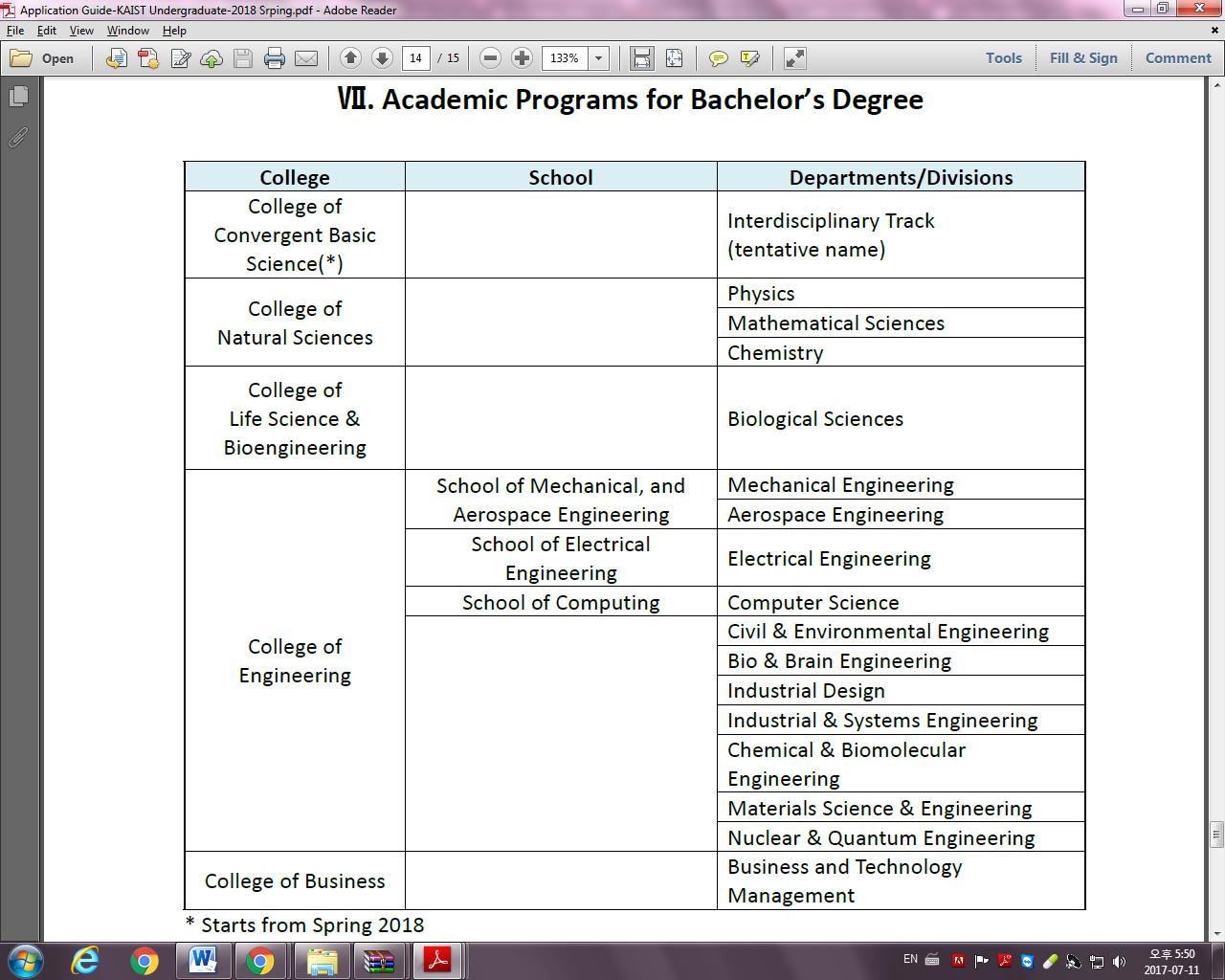 